UTORAK 19.5. 2.r.1. SAT: PID  Kulturne ustanove u zavičaju  - obrada   U- 90.-93.  RB- 91., 92.Jesi li kad bio u kojoj kulturnoj ustanovi?Pročitaj i prouči U – 90. do 93. str. Pogledaj prezentaciju u prilogu.Prepiši plan ploče! Odgovori u bilježnicu na 4. pitanje u U- 93. str.Riješi zadatke u RB! Poslikaj mi i pošalji!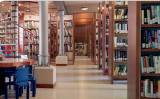 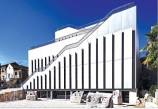 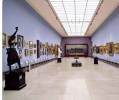 izloženi zanimljivi i 	izložena umjetnička 	djela( slike)vrijedni predmeti                                            KULTURNE USTANOVE U ZAVIČAJU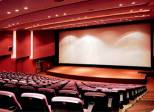 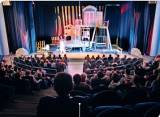 	gledamo kazališne predstave               gledamo filmovePonovi uz kviz:https://wordwall.net/hr/embed/f699693e2fe54af9a7f779e420003f42?themeId=1&templateId=5https://wordwall.net/hr/embed/5c3ab16c824c4d138d590599dffe19ff?themeId=29&templateId=302.SAT: TZKVježbaj uz HRT 3!Skok u daljinu iz zaletaVođenje lopte lijevom i desnom rukom u pravocrtnom kretanju (R)   3.SAT:  HJ  Bubamara i krijesnica, Ljerka Pukec  - igrokaz, glumac, uloga, gluma,    izražajno      čitanje                                                                         Izražajno čitaj svoju ulogu!Riješi zadatke na 195. I  196. str. U pisanku nacrtaj  svoj dom. Pokraj njega napiši svoju adresu i telefonski broj.4. SAT: LK      Kontrast veliko-malo: slikanje (bubamara)  - VIDI DOLJE U PRILOGU5.SAT: SRO    Međunarodni dan muzeja-  18. svibnja  - virtualna šetnjahttps://my.matterport.com/show/?m=n633mYMWhbZhttps://www.youtube.com/watch?v=jS6fmcqhdss6.SAT: INA Izražajno čitanje  već zadanih pjesama i igrokaza 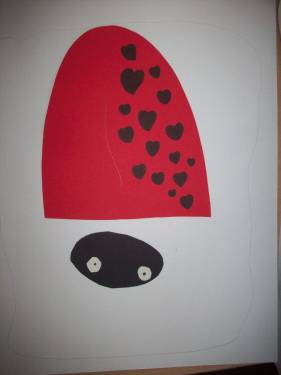 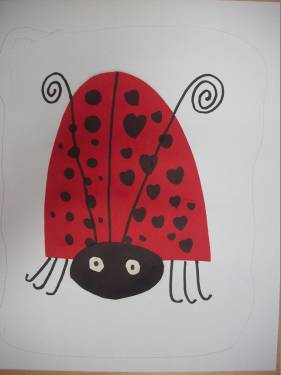 Učenici olovkom nacrtaju okvir pa od                       Lijepe tijelo, pa glavu. Crnim markerom kolažnog papira izrezuju tijelo i glavu                       crtaju bubamari točkice na tijelu, noge i bubamare.                                                                     ticala.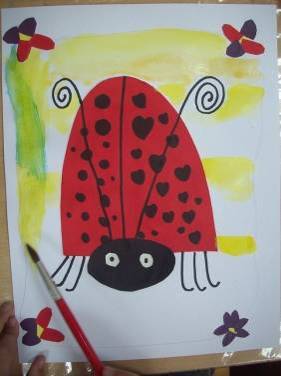 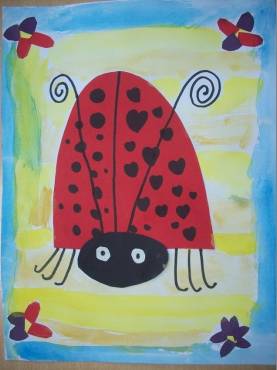 Od kolažnog papira izrežu nekoliko cvjetova i             Okvir oboje svjetloplavom vodenom bojom.Zalijepe ih oko bubamare. Papir oko bubamare oboje žutom vodenom bojom. Bubamara je spremna za let!